LES PASSEJAÏRES DE VARILHES                    				  	 FICHE ITINÉRAIREFOIX n° 131"Cette fiche participe à la constitution d'une mémoire des itinéraires proposés par les animateurs du club. Eux seuls y ont accès. Ils s'engagent à ne pas la diffuser en dehors du club."Date de la dernière mise à jour : 23 août 2020						La carte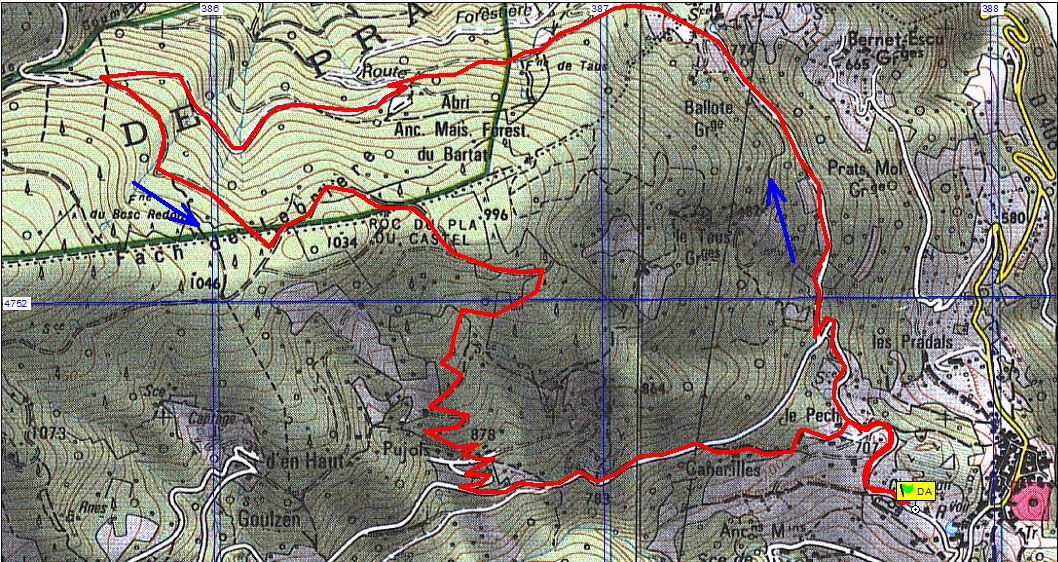 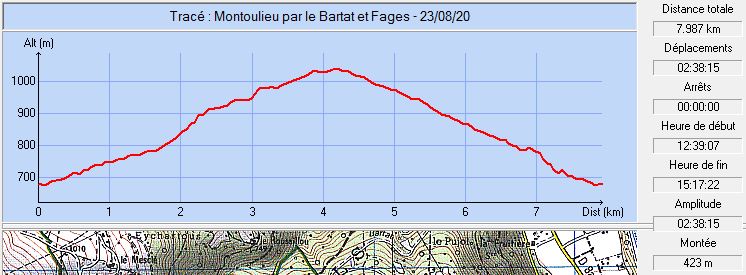 Commune de départ et dénomination de l’itinéraire : Montoulieu – Parking de l’église en haut du village – Boucle depuis Montoulieu par Le Bartat et Les PujolsDate, animateur(trice), nombre de participants (éventuel) :08.07.2020 – J. Decker – 9 participantsL’itinéraire est décrit sur les supports suivants : Itinéraire "inventé" par Jacky DeckerClassification, temps de parcours, dénivelé positif, distance, durée :Marcheur – 3h00 – 420 m –  – 2.2.2 – ½ journéeIndice d’effort :  45   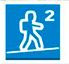 Balisage : Pas de balisageParticularité(s) : Site ou point remarquable :Trace GPS : Oui Distance entre la gare de Varilhes et le lieu de départ : Observation(s) : 